Limbažu novada DOME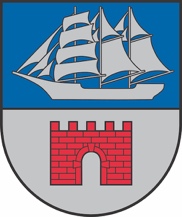 Reģ. Nr. 90009114631; Rīgas iela 16, Limbaži, Limbažu novads LV-4001; E-pasts pasts@limbazunovads.lv; tālrunis 64023003APVIENOTĀS FINANŠU, IZGLĪTĪBAS, KULTŪRAS UN SPORTA JAUTĀJUMU, SOCIĀLO UN VESELĪBAS JAUTĀJUMU, TERITORIJAS ATTĪSTĪBAS KOMITEJAS SĒDES PROTOKOLSNr.12024. gada 15. februārīSēde sasaukta plkst. 13:00Sēdi atklāj plkst. 13:00Sēde notiek videokonferences režīmā tiešsaistē Webex platformā.Komitejas sēde ir atklāta.Sēdi vada: Dagnis Straubergs.Sēdi protokolē: Dace Tauriņa.Sēdē piedalās deputāti: Jānis Bakmanis, Māris Beļaunieks, Andris Garklāvs, Lija Jokste, Aigars Legzdiņš, Dāvis Melnalksnis, Kristaps Močāns, Arvīds Ozols, Rūdolfs Pelēkais, Jānis Remess, Ziedonis Rubezis, Dagnis Straubergs, Regīna Tamane, Edmunds Zeidmanis.Sēdē piedalās: Agris Blumers, Aiga Briede, Aira Lapkovska, Alvis Atslēga, Anda Timermane, Andris Zunde, Anita Strokša, Anna Siliņa, Antra Paegle, Arta Zunde, Artis Ārgalis, Astra Špūle, Ausma Eglīte, Baiba Martinsone, Beāte Kožina, Dace Liniņa, Dace Vilemsone, Digna Būmane, Dita Kalniņa, Dita Lejniece, Diāna Gederta, Diāna Perševica, Diāna Zaļupe, Edmunds Liepiņš, Elēna Silāja, Elīna Atslēga, Elīna Lilenblate, Erlens Mahts, Evija Keisele, Gatis Vīgants, Gita (gita.zarina@limbazunovads.lv), Gita Kārnupe, Guna Jirgensone, Guna Paegle, Hedviga Podziņa, Ieva (ieva.skuja@limbazunovads.lv), Ieva Aļļēna, Ieva Mahte, Ieva Zilvere, Ilga Tiesnese, Ilze Millere, Ilze Ozoliņa, Ilze Rubene, Ilze Žūriņa-Davidčuka, Ina Sidjukina, Indra Jaunzeme, (vārds uzvārds) (e-pasts), Ineta Cīrule, Ineta Laizāne, Ineta Zariņa, Inga (inga.gegere@limbazunovads.lv), Inga Neimane, Inga Zālīte, Inita Hartmane, Ināra Blūma, Iveta (iveta.virse.liepina@limbazunovads.lv), Iveta Beļauniece, Iveta Pēkšēna, Iveta Umule, Izita Kļaviņa, Jana Lāce, Juris Graudiņš, Kaspars Neimanis, Kristiāna Kauliņa, Kristīne Mežapuķe, Kristīne Zaķe, Kārlis Irmejs, Laila Ulmane, Lana Ukrija, Laura Krogzeme, Liene Berga, Liene Ungure, Linda Helēna Griškoite, (vārds uzvārds) (e-pasts), Linita (linita.amolina@limbazunovads.lv), Lāsma Liepiņa, Līga Viļčinska, Mārtiņš Grāvelsiņš, Mārīte Purmale, Mārīte Saulīte, Raimonds Straume, Raivis Galītis, Rasa Zeidmane, Rihards Būda, Sanita Reiziņa, Sanita Strauberga, Santa Čingule, Sarma Kacara, Sarmīte Frīdenfelde, Sintija Zute, Valda Tinkusa, Viktors Zujevs, Zane Balode, Ziedonis Tomsons, Ziedīte Jirgensone, Aija Romancāne, Gunita Bisniece, Liene Bukne, Ģirts Ieleja.Darba kārtība:Par Limbažu novada pašvaldības domes saistošo noteikumu „Par Limbažu novada pašvaldības 2024. gada budžetu” apstiprināšanu1.Par Limbažu novada pašvaldības domes saistošo noteikumu „Par Limbažu novada pašvaldības 2024. gada budžetu” apstiprināšanuZiņo Dagnis Straubergs, Artis Ārgalis, debatēs piedalās Andris Garklāvs, Māris Beļaunieks, Ieva Mahte, Jānis Bakmanis, Jānis Remess, Regīna Tamane, Evija Keisele, Arvīds Ozols, Aiga BriedeDeputāts A. Garklāvs lūdz nosūtīt deputātam informāciju par to, kas bija pagājušā gada priekšsēdētāja ziņojumā par 970885 EUR kā kopējais tēriņš pasākumiem, šī cipara precizējumu attiecībā uz gada beigu faktu, izpildi pa lielām sadaļām – par pagastiem, par pasākumiem, par izdevumiem Dziesmu svētkiem, pilsētas svētkiem (Limbaži 800 attiecināmo izdevumu izmaksu apkopojumu), kā arī iepriekšējā bāzes gada attiecībā pret pagājušo gadu (par pagastiem, bibliotēkām, kultūras iestādēm un filiālēm, muzejiem), nosūtīt informāciju laicīgi piektdien. Deputāts precizē, ka vēlas redzēt faktu par 2022. gadu par kultūras namiem, kultūras iestādēm un struktūrvienībām un par 2023.gadu vēlas atšifrējumu, faktu, kas ir attiecināmi uz 970 000 EUR.Plkst.14:27 sēdes vadītājs D. Straubergs izsludina sēdes pārtraukumu.Plkst.14:40 sēde tiek atsākta.Deputāts A. Garklāvs izsaka priekšlikumu saistībā ar kultūras pasākumu plānu, par jaunajām iniciatīvām. Pasākumu plānā ir iekļauti pasākumi senioru Dziesmu svētki un senioru deju svētki, kurā bija paredzēti katram pa 20000 EUR, tagad ir pamainīts katram pa 15000 EUR. Šā gada plānā ir pietiekoši daudz lielie deju pasākumi (Katvaru 105, Jampadrača 11.deju svētki, jauniešu un skolēnu novada deju svētki). Deputāts rosina 30000 vai 40000 EUR mainīt pielietojumu – izmantot atbalstot mūsu pašu kolektīvus radošajā darbā. Deputāts A. Garklāvs izsaka priekšlikumu atbalstīt no šīs kopējās summas TDA Katvari 105 gadu jubilejas pasākumu ar 20 000 eiro un Limbažu Ausekļa teātrim 140 gadu jubilejas pasākumu ar 5000 eiro, pārējo summu norezervēt pārējiem jubilāriem korim Pernigele un korim Ale. Deputāts A. Garklāvs ierosina nākamajā gadā uztaisīt kaut ko lielāku gan dziedāšanas, gan dejošanas svētkus, tādā veidā izbēgot no dubultām tehniskajām izmaksām. Deputāts aicina balsot par katru priekšlikumu atsevišķi par izmaiņām kultūras plānā, atbalstīt to ko var atbalstīt, nevis nopirkt pasākumu no malas un izsaka viedokli, ka no valsts pasākuma plāna var izņemt šos divus pasākumus (senioru Dziesmu svētku pasākumu un senioru deju svētku pasākumu). Sēdes vadītājs D. Straubergs atgādina, ka komitejā jau tika runāts, ka 10000 eiro tiks sadalīti lielajām jubilejām, un 15000 eiro lielo pasākumu mērķis bija, ka tie ir vislatvijas svētki, kuros sabrauc cilvēki no visas Latvijas.Deputāts A. Garklāvs precizē izteiktos priekšlikumus - izslēgt senioru Dziesmu svētku pasākumu (15000 eiro) un senioru deju svētku pasākumu (15000 eiro) un to vietā iekļaut šos jaunos. Kopējie 40000 eiro lai sadalās pa jaunam tādā veidā.Deputāts J. Bakmanis izsaka viedokli, ka Kultūras pārvaldes izstrādātais pasākumu plāns par 2024.gadu ir pieņemams. Deputāts J. Remess izsaka priekšlikumu atbalstīt TDA Katvari pasākumu ar 10 000 eiro un saglabāt senioru Dziesmu svētku pasākumu un senioru deju svētku pasākumu.Sēdes vadītājs D. Straubergs atgādina, ka komitejā jau tika izteikts priekšlikums jubileju naudu sadalīt līdzīgi uz visiem apaļo jubileju svinētājiem un deputāta R. Pelēkā priekšlikums bija skatīties pēc satura, un informē, ka korim Ale summa ir iestrādāta bāzes budžetā.Deputāte R. Tamane izsaka viedokli, ka tagad atteikties no senioru pasākumiem nebūtu smuki, par to bija jārunā pirms lika pasākumu sarakstā un aicina diskutēt par pārējiem budžeta jautājumiem.Sēdes vadītājs D. Straubergs precizē, ka budžetā ir paredzēti 10000 eiro kolektīvu jubilejām, 1200 eiro korim Pernigele, bāzes budžetā ir paredzēti 500 eiro korim Ale, teātra pasākumam nauda bija paredzēta ārpusbāzes budžetā. 11700 eiro ir jubilejām, un kā komitejā tika runāts, vajadzētu skatīties pēc satura. Limbažu novada Kultūras pārvaldes vadītāja E. Keisele precizē izskanējušo informāciju – pasākums jaunā iniciatīva Limbažu novada diena (7000 eiro) nav plānots 2024.gadā un tas ir izņemts no pasākumu plāna un arī pasākums Sudraba kaija ir izņemts no pasākumu plāna šogad.Deputāts M. Beļaunieks aicina sākumā balsot par 4.priekšlikumu. Deputāts A. Garklāvs izsaka viedokli par procedūru par balsošanu, ka tas nav pareizi, ir jābalso par atšķirīgāko priekšlikumu, un aicina atbalstīt nofinansēt savus kolektīvus. E. Keisele izsaka repliku, ka iniciatīva Latvijas senioru Dziesmu svētku pasākumam un Latvijas senioru deju svētku pasākumam mūsu novadā nāca no mūsu Limbažu novada pašdarbības kolektīvu vadītājiem, kas strādā šajā nozarē kopā ar valstī noteiktajiem speciālistiem.Sēdes vadītājs D. Straubergs izsaka viedokli, ka atbalstītu senioru pasākumus, un par 11700 eiro (rezervētos 10000 eiro kolektīvu jubilejām, 1200 eiro korim Pernigele, 500 eiro korim Ale) jau komitejā ir bijusi saruna, ierosina paskatīties vēl un palielināt finansējumu šīm jubilejām un līdz marta sēdēm izanalizēt un martā pieņemt galīgo lēmumu par sadalījumu.Deputāti izdara balsojumu par deputāta A. Garklāva 4.priekšlikumu. Juridiskās nodaļas vadītāja A. Briede sniedz skaidrojumu par balsošanas kārtību. Sēdes vadītājs anulē balsojumu un lūdz papildināt 1.priekšlikumu: atbalstīt TDA Katvari pasākumu ar 20 000 eiro, finansējumu paredzot samazinot pasākumu plānā finansējumu senioru Dziesmu svētku pasākumam un senioru deju svētku pasākumam. Deputāti balso priekšlikumu iesniegšanas secībā.Iepazinusies ar deputāta A. Garklāva 1.priekšlikumu atbalstīt TDA Katvari pasākumu ar 20 000 eiro, finansējumu paredzot samazinot pasākumu plānā finansējumu senioru Dziesmu svētku pasākumam un senioru deju svētku pasākumam, atklāti balsojot: PAR – 2 deputāti (Aigars Legzdiņš, Andris Garklāvs), PRET – deputāts Kristaps Močāns, ATTURAS – 9 deputāti (Jānis Bakmanis, Māris Beļaunieks, Lija Jokste, Dāvis Melnalksnis, Rūdolfs Pelēkais, Jānis Remess, Ziedonis Rubezis, Dagnis Straubergs, Regīna Tamane), balsojumā nepiedalās 2 deputāti (Arvīds Ozols, Edmunds Zeidmanis), komiteja NOLEMJ:noraidīts.Sēdes vadītājs D. Straubergs aicina līdz marta sēdei atlikumus pārrēķināt un apskatīties, kādas ir iespējas no kopējā budžeta atbalstīt to, kas nav atbalstīts.Iepazinusies ar deputāta A. Garklāva 2.priekšlikumu atbalstīt Limbažu Ausekļa teātra jubilejas pasākumu ar 5000 eiro, atklāti balsojot: PAR – 4 deputāti (Aigars Legzdiņš, Andris Garklāvs, Jānis Remess, Edmunds Zeidmanis), PRET – deputāts Kristaps Močāns, ATTURAS – 8 deputāti (Jānis Bakmanis, Māris Beļaunieks, Lija Jokste, Dāvis Melnalksnis, Rūdolfs Pelēkais, Ziedonis Rubezis, Dagnis Straubergs, Regīna Tamane), balsojumā nepiedalās deputāts Arvīds Ozols, komiteja NOLEMJ:noraidīts.Deputāte R. Tamane informē, ka šis jau ir atbalstīts un ierakstīts pasākumu plānā un nevēlas balsot par to. Sēdes vadītājs D. Straubergs informē, ka šis ir priekšlikums, kurš šobrīd ir atbalstīts (1200 eiro korim Pernigele, 500 eiro korim Ale), un izsaka priekšlikumu izskatīt martā, cik daudz un kā sadalīt 11700 eiro teātrim, TDA Katvari, korim Ale, korim Pernigele un paskatīties, kādas ir iespējas atrast vēl papildu resursus un izsaka priekšlikumu atlikt, lai paskatītos, cik varētu piefinansēt vēl klāt.Iepazinusies ar deputāta A. Garklāva 3.priekšlikumu atbalstīt kora Pernigele un kora Ale pasākumu, atklāti balsojot: PAR – 3 deputāti (Aigars Legzdiņš, Jānis Remess, Edmunds Zeidmanis), PRET – deputāts Andris Garklāvs, ATTURAS – 8 deputāti (Jānis Bakmanis, Māris Beļaunieks, Lija Jokste, Dāvis Melnalksnis, Kristaps Močāns, Rūdolfs Pelēkais, Ziedonis Rubezis, Dagnis Straubergs), balsojumā nepiedalās deputāts Arvīds Ozols, nebalso deputāte Regīna Tamane, komiteja NOLEMJ:noraidīts.Iepazinusies ar deputāta A. Garklāva 4.priekšlikumu izslēgt senioru Dziesmu svētku pasākumu un senioru deju svētku pasākumu no pasākumu plāna, atklāti balsojot: PAR – deputāts Andris Garklāvs, PRET – 3 deputāti (Dāvis Melnalksnis, Kristaps Močāns, Jānis Remess), ATTURAS – 8 deputāti (Jānis Bakmanis, Māris Beļaunieks, Lija Jokste, Aigars Legzdiņš, Rūdolfs Pelēkais, Ziedonis Rubezis, Dagnis Straubergs, Regīna Tamane), balsojumā nepiedalās deputāts Edmunds Zeidmanis, nebalso deputāts Arvīds Ozols, komiteja NOLEMJ:noraidīts.Deputāts D. Straubergs informē, ka ir nobalsojis nepareizi “PAR”, lūdz precizēt balsojumu uz “ATTURAS”.Iepazinusies ar deputāta J. Remeša priekšlikumu atbalstīt TDA Katvari pasākumu ar 10 000 eiro un saglabāt senioru dziesmu un deju pasākumus, atklāti balsojot: PAR – 4 deputāti (Andris Garklāvs, Aigars Legzdiņš, Edmunds Zeidmanis, Jānis Remess), PRET – deputāts Kristaps Močāns, ATTURAS – 8 deputāti (Jānis Bakmanis, Māris Beļaunieks, Lija Jokste, Dāvis Melnalksnis, Rūdolfs Pelēkais, Ziedonis Rubezis, Dagnis Straubergs, Regīna Tamane), nebalso deputāts Arvīds Ozols, komiteja NOLEMJ:noraidīts.Pamatojoties uz Pašvaldību likuma 10. panta pirmās daļas 1. punktu, 48. panta pirmo un otro daļu, likumu „Par pašvaldību budžetiem” 7., 16. un 17. pantu, likuma “Par budžetu un finanšu vadību” 41. panta pirmo daļu, atklāti balsojot: PAR – 10 deputāti (Jānis Bakmanis, Māris Beļaunieks, Lija Jokste, Dāvis Melnalksnis, Kristaps Močāns, Rūdolfs Pelēkais, Jānis Remess, Ziedonis Rubezis, Dagnis Straubergs, Regīna Tamane), PRET – deputāts Andris Garklāvs, ATTURAS – 2 deputāti (Aigars Legzdiņš, Edmunds Zeidmanis), nebalso deputāts Arvīds Ozols,  komiteja NOLEMJ:Apstiprināt Limbažu novada pašvaldības domes saistošos noteikumus Nr.__ „Par Limbažu novada pašvaldības 2024. gada budžetu” (pielikumā).Uzdot Limbažu novada pašvaldības izpilddirektoram nodrošināt, lai saistošie noteikumi būtu brīvi pieejami Limbažu novada pašvaldības Centrālās pārvaldes ēkā, Limbažu apvienības pārvaldē, Salacgrīvas apvienības pārvaldē, Alojas apvienības pārvaldē un publicēti pašvaldības mājaslapā internetā.Sabiedrisko attiecību nodaļai saistošos noteikumus triju darba dienu laikā pēc to parakstīšanas, nosūtīt izsludināšanai Pašvaldību likuma 47. panta pirmās daļas noteiktajā kārtībā un Vides aizsardzības un reģionālās attīstības ministrijai zināšanai.Lēmuma projektu virzīt izskatīšanai Limbažu novada domes sēdē.Sēdes vadītājs D. Straubergs aicina atgriezties martā pie jautājuma, kā sadalīt 11700 eiro un uzdod Izglītības, kultūras un sporta komitejai marta sēdē pastāstīt par nodomiem par TDA Katvari pasākumu, koru Pernigele un Ale pasākumiem un teātra pasākumu.Sēdi slēdz plkst. 16:09Sēdes vadītājs		D. StraubergsSēdes protokoliste		D. Tauriņa